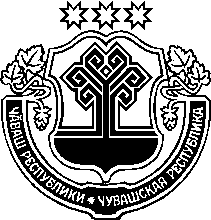 Руководствуясь статьями 161, 219 Бюджетного кодекса Российской Федерации, Приказом Минфина России от 30.12.2015 № 221н «О Порядке учета территориальными органами Федерального казначейства бюджетных и денежных обязательств получателей средств федерального бюджета» и статьей 33 Положения о регулировании бюджетных правоотношений в Аликовском районе Чувашской Республики, утвержденного решением Собрания депутатов Аликовского района Чувашской Республики от 29.04.2014г. № 251 (с изменениями от 24.05.2016 № 67),  приказываю:Утвердить прилагаемый Порядок учета бюджетных обязательств получателей средств бюджета Аликовского района Чувашской Республики.Применять прилагаемый Порядок для учета бюджетных обязательств получателей средств бюджетов сельских поселений Аликовского района Чувашской Республики.Признать утратившим силу приказ финансового отдела администрации Аликовского района Чувашской Республики от 05.01.2010 г. № 11/1 «О порядке учета бюджетных обязательств получателей средств  бюджета Аликовского района Чувашской Республики».Настоящий приказ вступает в силу со дня его подписания.Контроль за исполнением настоящего приказа возложить на заведующего сектором казначейского исполнения бюджета Яковлеву М. В.И. О. Начальника  финансового отделаадминистрации Аликовского района                                           В.С. МихайловаПриложениек приказу финансового отделаадминистрации Аликовскогорайона Чувашской Республикиот 04.07.2017г. №  21ПОРЯДОКУЧЕТА БЮДЖЕТНЫХ ОБЯЗАТЕЛЬСТВ ПОЛУЧАТЕЛЕЙ СРЕДСТВ БЮДЖЕТА АЛИКОВСКОГО РАЙОНА ЧУВАШСКОЙ РЕСПУБЛИКИI. Общие положенияНастоящий Порядок учета бюджетных обязательств получателей средств  бюджета Аликовского района Чувашской Республики (далее соответственно - Порядок, получатели бюджетных средств) разработан на основании статей 161, 219 Бюджетного кодекса Российской Федерации, Приказа Минфина России от 30.12.2015 № 221н «О Порядке учета территориальными органами Федерального казначейства бюджетных и денежных обязательств получателей средств федерального бюджета» (далее - Приказ Минфина России от 30.12.2015 №221н), статьи 33 Положения о регулировании бюджетных правоотношений в Аликовском районе Чувашской Республики, утвержденного решением Собрания депутатов Аликовского района Чувашской Республики от 29.04.2014 г. № 251 (с изменениями от 24.05.2016 № 67), и устанавливает порядок учета Управлением Федерального казначейства по Чувашской Республике (далее - УФК по Чувашской Республике) бюджетных обязательств получателей бюджетных средств (далее - бюджетные обязательства).В УФК по Чувашской Республике подлежат учету бюджетные обязательства, принимаемые в соответствии с муниципальными контрактами, заключенными с физическими, юридическими лицами и индивидуальными предпринимателями, или в соответствии с федеральными законами, Законами Чувашской Республики, нормативно правовыми актами Аликовского района Чувашской Республики, иными нормативными правовыми актами.Бюджетные обязательства учитываются на лицевом счете получателя бюджетных средств или на лицевом счете для учета операций по переданным полномочиям получателя бюджетных средств, открытых в установленном порядке в УФК по Чувашской Республике (далее - соответствующий лицевой счет получателя бюджетных средств).Бюджетные обязательства, принятые на текущий финансовый год, на первый и второй год планового периода учитываются отдельно.Получатели бюджетных средств и УФК по Чувашской Республике, участвующие в документообороте по учету бюджетных обязательств с использованием электронных документов в соответствии с договорами, заключаемыми между ними, используют для подписания своих электронных документов электронные подписи уполномоченных лиц.II. Порядок учета бюджетных обязательств получателейбюджетных средств2.1. Основанием для постановки на учет в УФК по Чувашской Республике бюджетного обязательства являются Сведения о бюджетном обязательстве (далее - Сведения об обязательстве), представленные получателем бюджетных средств в УФК по Чувашской Республике, в котором открыт соответствующий лицевой счет получателя бюджетных средств, в случае, если бюджетное обязательство возникло из:муниципального контракта на поставку товаров, выполнение работ, оказание услуг для муниципальных нужд, сведения о котором подлежат включению в определенный законодательством о контрактной системе Российской Федерации в сфере закупок товаров, работ, услуг для обеспечения муниципальных нужд реестр контрактов (далее - соответственно муниципальный контракт, реестр контрактов);При отсутствии в договорах сумм на поставку товаров, выполнение работ, оказание услуг получатель бюджетных средств обязан предоставить расчет к договору в соответствии с бюджетной сметой для постановки УФК по Чувашской Республике на учет бюджетного обязательства, подписанный руководителем и главным бухгалтером.Сведения об обязательстве представляются в УФК по Чувашской Республике не позднее трех рабочих дней со дня заключения муниципального контракта (далее - документ-основание).Получатель бюджетных средств вправе в течение срока, указанного в абзаце четвертом настоящего пункта, представить Сведения об обязательстве вместе с документами, представляемыми для оплаты денежных обязательств по документу-основанию в соответствии с утвержденным приказом финансового отдела администрации Аликовского района Чувашской Республики порядком исполнения  бюджета Аликовского района Чувашской Республики по расходам и источникам финансирования дефицита бюджета Аликовского района Чувашской Республики (далее – Порядок санкционирования).Сведения об обязательстве представляются в УФК по Чувашской Республике с приложением документа-основания в форме электронной копии бумажного документа, созданной посредством его сканирования, или копии электронного документа, подтвержденных электронной подписью уполномоченного лица получателя бюджетных средств (далее - электронная копия документа-основания).При отсутствии у получателя бюджетных средств технической возможности представления электронной копии документа-основания в УФК по Чувашской Республике представляется документ-основание на бумажном носителе.В случае представления документа-основания на бумажном носителе и при наличии технической возможности у УФК по Чувашской Республике уполномоченный руководителем УФК по Чувашской Республике работник формирует электронную копию документа-основания и подписывает ее своей электронной подписью.УФК по Чувашской Республике не вправе вносить изменения в электронную копию документа-основания.Электронные копии документов-оснований подлежат хранению в прикладном программном обеспечении УФК по Чувашской Республике.Прилагаемый к Сведениям об обязательстве документ-основание на бумажном носителе подлежит возврату получателю бюджетных средств.2.2. Бюджетные обязательства, возникающие у получателей бюджетных средств в соответствии с законом, иным нормативным правовым актом (в том числе по публичным нормативным обязательствам), в соответствии с договором, оформление в письменной форме по которому законодательством Российской Федерации не требуется, принимаются к учету на основании принятых к исполнению УФК по Чувашской Республике документов для оплаты денежных обязательств, представленных получателями бюджетных средств в соответствии с Порядком санкционирования и в срок, установленный Порядком санкционирования для проверки указанных документов.УФК по Чувашской Республике учитывает бюджетное обязательство отдельно в сумме принятого денежного обязательства.Порядок учета бюджетных обязательств, установленный настоящим пунктом, применяется для учета бюджетных обязательств, связанных с: социальными выплатами населению;с обеспечением выполнения функций казенных учреждений (за исключением бюджетных обязательств по поставкам товаров, выполнению работ, оказанию услуг, аренде);перечислением в доход бюджета сумм возврата дебиторской задолженности прошлых лет, возникшей у получателя бюджетных средств по бюджетному обязательству, полностью исполненному в отчетном финансовом году; предоставлением субсидий юридическим лицам.Получатель бюджетных средств вправе принять решение о применении порядка учета бюджетных обязательств, установленного настоящим пунктом, для учета бюджетных обязательств, возникающих в соответствии с договорами, сумма которых не превышает установленный Центральным банком Российской Федерации предельный размер расчетов наличными деньгами в Российской Федерации между юридическими лицами и расчеты по которым осуществляются наличными деньгами.2.3. Сведения об обязательстве, представленные в электронном виде с применением электронных подписей (далее - в электронном виде) либо при отсутствии технической возможности на бумажном носителе с одновременным представлением документа на машинном носителе (далее - на бумажном носителе), подлежат проверке уполномоченным работником УФК по Чувашской Республике на наличие следующей информации:полного или при наличии сокращенного - сокращенного наименования получателя бюджетных средств, соответствующего Перечню участников бюджетного процесса (далее - Перечень участников бюджетного процесса);номера соответствующего лицевого счета получателя бюджетных средств; кода (кодов) классификации расходов бюджетов, по которому принято бюджетное обязательство;предмета принятого бюджетного обязательства по каждому коду классификации расходов бюджетов;кода валюты по Общероссийскому классификатору валют (ОКВ), в которой принято бюджетное обязательство (далее - код валюты бюджетного обязательства);суммы бюджетного обязательства в валюте, в которой принято бюджетное обязательство по документу-основанию (далее - валюта бюджетного обязательства);источника исполнения бюджетного обязательства по видам средств для исполнения обязательств: средства бюджета и по каждому коду классификации расходов бюджетов;суммы бюджетного обязательства по каждому коду классификации расходовбюджетов в валюте бюджетного обязательства; реквизитов документа-основания;наименования (наименований) физического или юридического лица, перед которым у получателя бюджетных средств в соответствии с условиями документа-основания возникло бюджетное обязательство, и (или) администратора доходов бюджета, если в соответствии с документом-основанием у получателя бюджетных средств возникло обязательство по уплате налогов, сборов и иных платежей в бюджеты бюджетной системы Российской Федерации (далее - контрагент);графика оплаты бюджетных обязательств в валюте бюджетного обязательства в разрезе кодов классификации расходов бюджетов и видов средств (с разбивкой по годам для долгосрочных бюджетных обязательств и с разбивкой по месяцам для обязательств, принятых в рамках текущего финансового года);информации о возможности осуществления получателем бюджетных средств авансового платежа и расчет авансового платежа (процент или общая сумма).Сведения об обязательстве должны быть подписаны руководителем получателя бюджетных средств или уполномоченным им лицом с отражением расшифровки подписи, содержащей фамилию и инициалы, должности уполномоченного лица, и даты подписания документа, оформленной словесно-цифровым способом.2.4. УФК по Чувашской Республике проверяет наличие в Сведениях об обязательстве реквизитов, предусмотренных порядком заполнения, установленным Приказом Минфина России от 30.12.2015 №221н пунктами 13; 14; 15, а также соответствие показателей друг другу, Перечню участников бюджетного процесса.Проверяемые реквизиты и показатели Сведений об обязательстве должны соответствовать следующим требованиям:дата формирования документа в заголовочной части документа должна быть оформлена словесно-цифровым способом (например, "15 марта 2015");дата формирования документа в кодовой зоне заголовочной части документа должна быть оформлена в формате "день, месяц, год" (00.00.0000);дата формирования в заголовочной части документа должна соответствовать дате, указанной в кодовой зоне заголовочной части документа;наименование получателя бюджетных средств в заголовочной части Сведений об обязательстве должно соответствовать полному (сокращенному) наименованию получателя бюджетных средств, указанному в Перечне участников бюджетного процесса;номер лицевого счета должен соответствовать номеру соответствующего лицевого счета получателя бюджетных средств, открытого в УФК по Чувашской Республике получателю бюджетных средств;наименование главного распорядителя бюджетных средств в заголовочной части должно соответствовать полному (сокращенному) наименованию главного распорядителя бюджетных средств, указанному в Перечне участников бюджетного процесса;код главного распорядителя бюджетных средств по бюджетной классификации Российской Федерации должен соответствовать коду главного распорядителя бюджетных средств, указанному в Перечне участников бюджетного процесса;полное (сокращенное) наименование органа УФК по Чувашской Республике в заголовочной части должно соответствовать полному (сокращенному) наименованию УФК по Чувашской Республике;код УФК по Чувашской Республике в кодовой зоне заголовочной части Сведений об обязательстве должен соответствовать коду УФК по Чувашской Республике;указанные в Сведениях об обязательстве коды классификации расходов бюджетов, по которым принято бюджетное обязательство, должны соответствовать кодам классификации расходов бюджетов, утвержденным в установленном порядке, действующим на момент представления Сведений об обязательстве (далее - действующие коды);предмет бюджетного обязательства, указанный в Сведениях об обязательстве, должен соответствовать указанному по соответствующей строке коду вида расходов классификации расходов.При приеме от получателя бюджетных средств Сведений об обязательстве на бумажном носителе также проверяется:соответствие формы представленных Сведений об обязательстве;отсутствие в представленных Сведениях об обязательстве на бумажном носителе исправлений, не соответствующих требованиям, установленным настоящим Порядком, или не заверенных в порядке, установленном настоящим Порядком;идентичность реквизитов и показателей, отраженных в Сведениях об обязательстве на бумажном носителе, реквизитам и показателям, содержащимся в Сведениях об обязательстве, представленных на машинном носителе.Ошибки в документе на бумажном носителе исправляются путем зачеркивания неправильного текста (числового значения) и написанием над зачеркнутым текстом (числовым значением) исправленного текста (исправленного числового значения). Зачеркивание производится одной чертой так, чтобы можно было прочитать исправленное.Исправления в документе на бумажном носителе оговариваются надписью "исправлено" и заверяются лицами, подписавшими документ, с указанием даты исправления.УФК по Чувашской Республике наряду с проверкой, предусмотренной пунктами 2.3 - 2.5 настоящего Порядка, осуществляет проверку соответствия информации, содержащейся в Сведениях об обязательстве, документу-основанию в части наименования получателя бюджетных средств (заказчика), заключившего документ-основание, а также информации, указанной в графах 1, 3, 4, 5, 7 - 10 раздела 1 "Реквизиты документа-основания", 1 - 3, 6 - 9 раздела 2 "Реквизиты контрагента", раздела 3 "Расшифровка обязательства" Сведений об обязательстве 6-25.Сведения об обязательстве по договору аренды дополнительно проверяются на соответствие информации, содержащейся в графах 9-20, 3 "Расшифровка обязательства" Сведений об обязательстве, договору аренды.	УФК по Чувашской Республике осуществляет проверку соответствия информации, содержащейся в Сведениях об обязательстве, сведениям о муниципальном контракте, размещенным в реестре контрактов, в части наименования получателя бюджетных средств (муниципального заказчика), заключившего муниципальный контракт, а также информации, указанной в графах 1, 3, 4, 7, 8 раздела 1 "Реквизиты документа-основания", 1-9 "Реквизиты контрагента", 3 - 5, 21, 25 раздела 3 "Расшифровка обязательства" Сведений об обязательстве.Сведения об обязательстве, представленные получателем бюджетных средств в УФК по Чувашской Республике, подлежат проверке уполномоченным работником УФК по Чувашской Республике в течение двух рабочих дней после дня их представления.Если Сведения об обязательстве не соответствуют требованиям, установленным пунктами 2.3 - 2.5.2 настоящего Порядка, УФК по Чувашской Республике не позднее двух рабочих дней после дня представления получателем бюджетных средств Сведений об обязательстве:регистрирует в установленном порядке Сведения об обязательстве в Журнале регистрации неисполненных документов;возвращает получателю бюджетных средств представленные на бумажном носителе Сведения об обязательстве (и прилагаемые к ним документы при их наличии) с приложением Протокола либо направляет получателю бюджетных средств Протокол в электронном виде, если Сведения об обязательстве представлялись в электронном виде.В Протоколе указывается причина возврата без исполнения Сведений об обязательстве.При постановке на учет бюджетного обязательства УФК по Чувашской Республике осуществляет проверку на не превышение суммы бюджетного обязательства по соответствующим кодам классификации расходов бюджетов сумме:неиспользованных доведенных бюджетных ассигнований или лимитов бюджетных обязательств (далее - бюджетные данные), отраженным в установленном порядке на соответствующем лицевом счете получателя бюджетных средств, для текущего финансового года, для первого и для второго года планового периода.В случае если бюджетное обязательство превышает неиспользованные доведенные бюджетные данные, УФК по Чувашской Республике принимает на учет такое бюджетное обязательство и не позднее рабочего дня, следующего за днем постановки на учет бюджетного обязательства, доводит информацию о данном превышении до получателя бюджетных средств и главного распорядителя бюджетных средств, в ведении которого находится получатель бюджетных средств (далее - вышестоящий главный распорядитель бюджетных средств) путем направления Уведомления о превышении бюджетным обязательством неиспользованных доведенных бюджетных данных (далее - Уведомление о превышении обязательством свободных остатков).Направление Уведомлений о превышении обязательством свободных остатков осуществляется в порядке, установленном соглашением по обмену информацией, заключенном между УФК по Чувашской Республике и получателем Уведомления, в случае отсутствия системы электронного документооборота - на бумажном носителе посредством факсимильной или почтовой связи.При положительном результате проверки соответствия Сведений об обязательстве требованиям, установленным пунктами 2.3 - 2.5.2 настоящего Порядка, а также при положительном результате проведенной проверки при санкционировании оплаты денежных обязательств в случаях, установленных пунктом 2.2 настоящего Порядка, УФК по Чувашской Республике присваивает номер бюджетному обязательству, учитывает его на соответствующем лицевом счете получателя бюджетных средств с отражением в Выписке из лицевого счета получателя бюджетных средств, представленной в установленном порядке получателю бюджетных средств.Учетный номер бюджетного обязательства является уникальным, и не подлежит изменению, в том числе при изменении отдельных реквизитов бюджетного обязательства.Учетный номер бюджетного обязательства имеет следующую структуру, состоящую из девятнадцати разрядов:с 1 по 8 разряд - уникальный код получателя средств районного бюджета по Перечню участников бюджетного процесса;9 и 10 разряды - последние две цифры года, в котором бюджетное обязательство поставлено на учет;с 11 по 19 разряд - уникальный номер бюджетного обязательства, присваиваемый УФК по Чувашской Республике в рамках одного календарного года.Одно поставленное на учет бюджетное обязательство может содержать несколько кодов классификации расходов бюджетов и кодов ФИАП (при наличии).Бюджетное обязательство, принятое получателем бюджетных средств в иностранной валюте, учитывается УФК по Чувашской Республике в сумме рублевого эквивалента бюджетного обязательства, рассчитанной по курсу Центрального банка Российской Федерации, установленного на день заключения документа- основания.Для внесения изменений в поставленное на учет бюджетное обязательство получатель средств представляет в УФК по Чувашской Республике Сведения об обязательстве сформированные в соответствии с порядком, с указанием учетного номера бюджетного обязательств, в которое вносится изменение.В случае ликвидации получателя бюджетных средств либо изменении типа казенного учреждения аннулирование неисполненной части бюджетного обязательства осуществляется без представления получателем бюджетных средств (ликвидационной комиссией) изменения к документу-основанию.На сумму не исполненного на конец отчетного финансового года бюджетного обязательства в текущем финансовом году в бюджетное обязательство вносятся изменения в соответствии с пунктом 2.11 Порядка в части графика оплаты бюджетного обязательства, а также в части кодов бюджетной классификации Российской Федерации.В случае если коды бюджетной классификации Российской Федерации, по которым бюджетное обязательство было поставлено на учет в отчетном финансовом году, в текущем финансовым году являются недействующими, то в Сведения о бюджетном обязательстве указываются соответствующие им коды бюджетной классификации Российской Федерации, установленные на текущий финансовый год.III. Порядок учета бюджетных обязательств по исполнительным документам, решением налоговых органовСведения о бюджетном обязательстве, возникшем в соответствии с исполнительным документом, решением налогового органа, направляются в УФК по Чувашской Республике одновременно с представлением в установленном порядке получателем бюджетных средств - должником информации об источнике образования задолженности и кодах бюджетной классификации Российской Федерации, по которым должны быть произведены расходы районного бюджета Аликовского района Чувашской Республики по исполнению исполнительного документа, решения налогового органа (далее - Информация).В случае если в УФК по Чувашской Республике ранее было учтено бюджетное обязательство, по которому представлен исполнительный документ, то в Информации должна содержаться ссылка на учетный номер ранее учтенного бюджетного обязательства.Одновременно со Сведениями о бюджетном обязательстве, сформированными в соответствии с Информацией, содержащей ссылку на учетный номер ранее учтенного бюджетного обязательства, получателем средств - должником направляются в УФК по Чувашской Республике Сведения о бюджетном обязательстве, содержащие уточненную информацию о ранее учтенном бюджетном обязательстве, уменьшенном на сумму, указанную в исполнительно документе.Основанием для внесения изменений в ранее поставленное на учет бюджетное обязательство по исполнительному документу является направление получателем бюджетных средств - должником Сведений о бюджетном обязательстве, содержащих уточненную информацию о кодах бюджетной классификации Российской Федерации, по которым должен быть исполнен исполнительный документ, или информацию о документе, подтверждающем исполнение исполнительного документа, документе об отсрочке, о рассрочке или об отложении исполнения судебных актов либо документе, отменяющем или приостанавливающем исполнение судебного акта, на основании которого выдан исполнительный документ или ином документе с приложением копий предусмотренных настоящим пунктом документов в форме электронной копии документа на бумажном носителе, созданной посредством его сканирования, или копии электронного документа, подтвержденных электронной подписью лица, имеющего право действовать от имени получателя средств.В случае ликвидации получателя средств, либо изменения типа казенного учреждения не позднее пяти рабочих дней со дня отзыва с соответствующего лицевого счета получателя бюджетных средств неиспользованных лимитов бюджетных обязательств в ранее учтенное бюджетное обязательство, возникшее на основании исполнительного документа, вносятся изменения в части аннулирования неисполненного бюджетного обязательства.IV. Представление информации о бюджетных обязательствах, учтенных в УФК по Чувашской Республике4.1. По запросу получателя бюджетных средств, представляемому в течение первых десяти рабочих дней текущего финансового года, УФК по Чувашской Республике формирует Справку о неисполненных в отчетном финансовом году бюджетных обязательствах по муниципальным контрактам на поставку товаров, выполнение работ, оказание услуг (далее - Справка о неисполненных бюджетных обязательствах) и не позднее трех рабочих дней со дня поступления запроса направляет ее данному получателю бюджетных средств.Справка о неисполненных бюджетных обязательствах формируется по состоянию на 1 января текущего финансового года в разрезе кодов классификации расходов бюджетов и содержит Информацию о неисполненных бюджетных обязательствах, возникших из муниципальных контрактов, договоров, поставленных на учет в УФК по Чувашской Республике на основании Сведений об обязательствах и подлежавших в соответствии с условиями этих муниципальных контрактов, договоров оплаты в отчетном финансовом году, а также о неиспользованных на начало очередного финансового года остатках лимитов бюджетных обязательств на исполнение указанных муниципальных контрактов, договоров.По запросу главного распорядителя бюджетных средств, направленному не позднее десятого рабочего дня января текущего финансового года, УФК по Чувашской Республике предоставляет Справку о неисполненных бюджетных обязательствах получателей бюджетных средств, находящихся в ведении главного распорядителя бюджетных средств, не позднее двух рабочих дней после дня поступления запроса.Главные распорядители бюджетных средств не позднее пятого рабочего дня февраля текущего финансового года формируют и представляют на бумажном носителе в УФК по Чувашской Республике для подтверждения Информацию об объеме неиспользованных на начало очередного финансового года лимитов бюджетных обязательств, в пределах которого могут быть увеличены бюджетные ассигнования на оплату муниципальных контрактов на поставку товаров, выполнение работ, оказание услуг (далее - Информация об объеме лимитов бюджетных обязательств).Информация об объеме лимитов бюджетных обязательств подписывается руководителем и главным бухгалтером главного распорядителя бюджетных средств либо уполномоченными руководителем лицами с указанием расшифровки подписи, содержащей фамилию и инициалы, должность уполномоченного руководителем лица и даты подписания документа.УФК по Чувашской Республике в течение двух рабочих дней после дня предоставления главным распорядителем бюджетных средств Информации об объеме лимитов бюджетных обязательств проверяет указанную Информацию на не превышение суммы, на которую в текущем финансовом году могут быть увеличены бюджетные ассигнования главному распорядителю бюджетных средств на оплату муниципальных контрактов, договоров над соответствующей суммой, указанной в Справке о неисполненных бюджетных обязательствах по соответствующему коду классификации расходов бюджетов, сформированной по данному главному распорядителю бюджетных средств.При положительном результате проверки в соответствии с требованиями, УФК по Чувашской Республике подтверждает Информацию об объеме лимитов бюджетных обязательств путем ее подписания руководителем и главным бухгалтером (уполномоченными руководителем лицами) УФК по Чувашской Республике.Информация об объеме лимитов бюджетных обязательств представляется в финансовый отдел главным распорядителем бюджетных средств для внесения изменений в сводную бюджетную роспись  бюджета Аликовского района Чувашской Республики на основании пункта 3 статьи 217 Бюджетного кодекса Российской Федерации в соответствии с установленным порядком.Если Информация об объеме лимитов бюджетных обязательств не соответствует требованиям настоящего пункта, УФК по Чувашской Республике не позднее двух рабочих дней после дня представления Информации об объеме лимитов бюджетных обязательств главным распорядителем бюджетных средств:регистрирует в установленном порядке Информацию об объеме лимитов бюджетных обязательств в Журнале регистрации неисполненных документов;возвращает главному распорядителю бюджетных средств представленную на бумажном носителе Информацию об объеме лимитов бюджетных обязательств с приложением Протокола, в котором указывается причина возврата Информации о неисполненных бюджетных обязательствах.